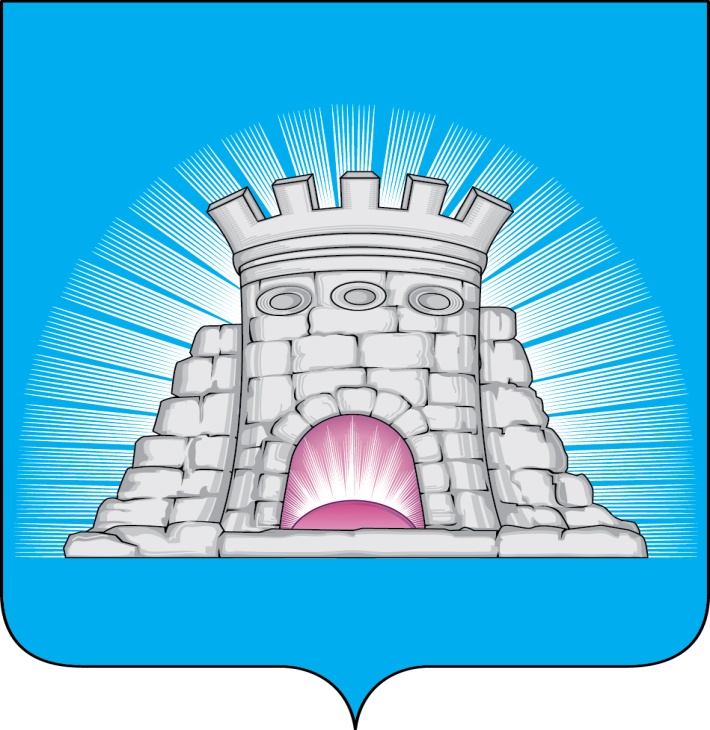                                ПОСТАНОВЛЕНИЕ                                                           19.07.2022        №    1254/7г.Зарайск                                     О внесении изменений в постановление главы                                     городского округа Зарайск Московской области                                    от 16.04.2019 № 608/4 «О постоянно действующей                                      рабочей группе по противодействию идеологии                                     терроризма городского округа Зарайск»В связи с изменением кадрового состава                                                  П О С Т А Н О В Л Я Ю:      1.  Внести изменения в постановление главы городского округа Зарайск Московской области от 16.04.2019 № 608/4 «О постоянно действующей рабочей группе по противодействию идеологии терроризма городского округа Зарайск» (далее – Постановление), изложив приложение №1 к Постановлению в новой редакции (прилагается).      2.  Службе по взаимодействию со СМИ администрации городского округа Зарайск Московской области разместить настоящее постановление на официальном сайте администрации городского округа Зарайск Московской области.Глава городского округа  В.А. ПетрущенкоВерно:Начальник службы делопроизводства Л.Б. Ивлева                19.07.2022Разослано: в дело, Москалеву С.В., ККФКСРДиМ, УО, ОМВД, УФСБ, отделу                         по ГО, ЧС и АТД, СВ со СМИ, прокуратуре.О.М. Кашликова662-55-37                                                                                                             009306                                                                                                                                              Приложение №1к постановлению главыгородского округа Зарайск                                                                                     от 19.07.2022  № 1254/7Составпостоянно действующей рабочей группы по противодействию идеологии терроризма городского округа Зарайск (далее - рабочая группа)	№ п/пФИОДолжностьКонтактные данные:рабочий телефон, мобильный телефон1.Москалев Сергей ВикторовичЗаместитель главы администрации городского округа Зарайск Московской области, руководитель рабочей группы8(496) 662-40-01,8-915-387-15-002.Стекольников Алексей БорисовичНачальник ОМВД России по городскому округу Зарайск8(496) 662-47-31,8-999-098-93-60    3.Прокофьева Елена НиколаевнаНачальник управления образования администрации городского округа Зарайск Московской области8(496) 662-56-32,8-925-761-49-70   4.Воронов Антон ВалерьевичПредседатель комитета по культуре, физической культуре, спорту, работе с детьми и молодежью администрации городского округа Зарайск Московской области8-926-329-69-025.Семенов  Андрей НиколаевичСотрудник 4 окружного отдела УФСБ России по г. Москве и Московской области8-915-809-39-396.Гребенников Владимир ВладимировичНачальник отдела по ГО, ЧС и АТД администрации городского округа Зарайск Московской области8(496) 662-55-37,8-903-205-59-13